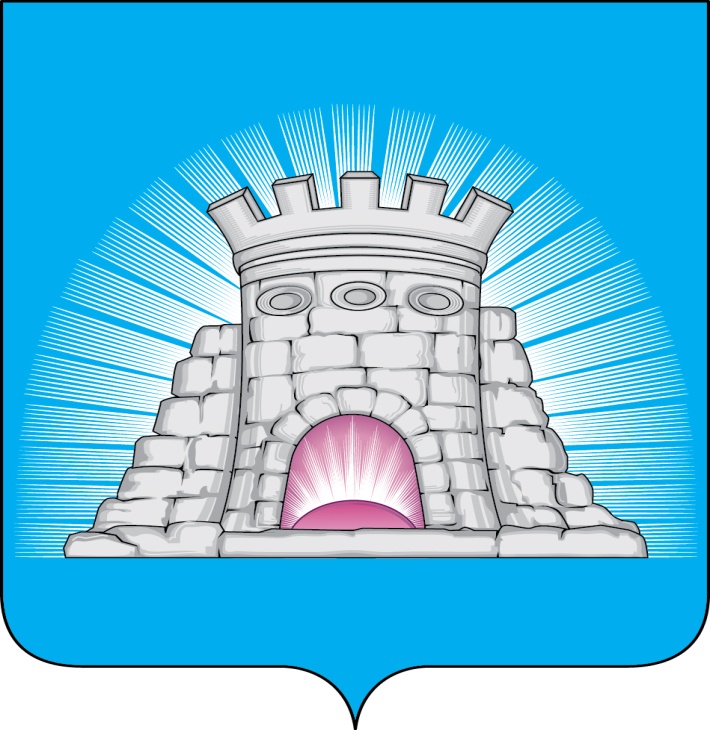 РАСПОРЯЖЕНИЕ                                                  13.06.2023           №   171г.Зарайск                 О внесении изменений в распоряжение главы городского                 округа Зарайск Московской области от 07.09.2022 № 332                 «О совершенствовании порядка рассмотрения жалоб                 в рамках механизма досудебного обжалования при                 осуществлении муниципального контроля в сфере                 благоустройства на территории городского                 округа Зарайск Московской области»        В соответствии с Федеральным законом от 31.07.2020 №248-ФЗ «О государственном контроле (надзоре) и муниципальном контроле в Российской Федерации», Федеральным законом от 06.10.2003 №131-ФЗ «Об общих принципах организации местного самоуправления в Российской Федерации»,        решением Совета депутатов городского округа Зарайск Московской области от 14.06.2022 №92/1 «Об утверждении Положения о муниципальном контроле в сфере благоустройства на территории городского округа Зарайск Московской области, Уставом муниципального образования городской округ Зарайск Московской области, протоколом совещания Министерства экономического развития Российской Федерации с должностными лицами органов исполнительной власти, ответственными за внедрение и реализацию механизма досудебного обжалования на федеральном и региональном уровнях от 24.03.2022 №16-Д24; принимая во внимание письмо Главного управления содержания территории Московской области от 28.04.2023 №06ИСХ-8033/06-11.01, в целях совершенствования порядка рассмотрения жалоб в рамках механизма досудебного обжалования решений контрольного органа, уполномоченного на осуществление муниципального контроля в сфере благоустройства:                                                                                                                              005402       1. Внести в распоряжение главы городского округа Зарайск Московской области от 07.09.2022  № 332 «О совершенствовании порядка рассмотрения жалоб в рамках механизма досудебного обжалования при осуществлении муниципального контроля в сфере благоустройства на территории городского округа Зарайск Московской области» (далее - Распоряжение) следующие изменения:       1) Пункт 3 Распоряжения изложить в следующей редакции:      «3. Ответственным за координацию работы администрации городского округа Зарайск Московской области в части рассмотрения жалоб в рамках механизма досудебного обжалования назначить заместителя главы администрации городского округа Зарайск Московской области Простоквашина Александра Александровича».        2. Службе по взаимодействию со СМИ администрации городского округа Зарайск Московской области обеспечить размещение настоящего распоряжения на официальном сайте администрации городского округа Зарайск Московской области в информационно-телекоммуникационной сети «Интернет» (www.zarrayon.ru).Глава городского округа    В.А. ПетрущенкоВерно:Начальник службы делопроизводства  Л.Б. Ивлева13.06.2023       Послано: в дело, Простоквашину А.А., отдел благоустройства - 2, СВ со СМИ,                              юридический отдел, прокуратуре.В.В. Семелева8 (49666) 2-46-51